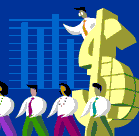 Compétence : Écrire des textes variésCritères d’évaluationManifestations observables1      (92 - 100%)2 +        (84 - 91 %)2      (76 - 83%)3 +        (68 - 75 %)3     (60 – 67%)4 +        (52 - 59 %)4      (45 –51 %)5 +        (36 – 43 %)5    (0 - 35 %)Adaptation à la situation d’écriture________ /25 %Mots :________     -Tient compte du contexte de la tâche.-Constance du point de vue.-Informations pertinentes et généralement précises. -Point de vue constant tout au long du texte.10-Informations généralement  pertinentes précises. -Point de vue  généralement constant tout au long du texte.    8-Informations pertinentes. -Point de vue constant..6-Informations plus ou moins pertinentes.-Point de vue plus ou moins constant.4-Information présentée sans tenir compte de la tâche. -Point de vue très variable.2Adaptation à la situation d’écriture________ /25 %Mots :________     -Explique et raconte comment il est devenu millionnaire.-Décrit le lieu et ses occupations, les personnes, les joies vécues et les choses achetées.-Appuie ses propos sur des faits par de nombreux détails.Explique et raconte sa vie de millionnaire en nommant toutes les catégories demandées avec  de nombreux détails et de façon personnalisée.      15.Explique et raconte sa vie de millionnaire en nommant toutes les catégories demandées avec de nombreux détails.       11Explique et raconte sa vie de millionnaire de façon détaillée.Il peut oublier une catégorie.                         9Explique et raconte sa vie de millionnaire de façon globale en répondant aux questions.Il peut oublier une ou deux catégories.              7 Explique et raconte sa vie de millionnaire de façon très simple en répondant aux questions.Il peut oublier plus de deux catégories.              4Cohérence du texte______ /20 %.-Structure adaptée avec une introduction et une conclusion pertinente. -Plusieurs marqueurs de relations entre les idées et les paragraphes.- Les pronoms de reprise pertinentsL’élève présente une structure adaptée avec une introduction et une conclusion pertinente. Plusieurs marqueurs de relations sont bien employés. Les pronoms de reprise sont bien adaptés. 20L’élève présente une structure adaptée : intro et conclusion simples avec plusieurs marqueurs de relation. Son texte est bien divisé  et les pronoms de reprise sont appropriés.  16L’élève présente une structure plus ou moins adaptée avec peu ou très peu de marqueurs de relation..         13L’élève présente un texte peu adapté avec  peu de  lien entre ses idées. Répétition et redondance des mêmes informations.10L’élève présente un texte décousu sans lien entre les idées. 4Construction des phrases et ponctuation % d’erreur :_______  _________/ 25 %De façon précise.Moins de 1 %     251,1 à 3                23Généralement précis.        3,1  à 4,49  %    20Plus ou moins précis.        4,5 à 5,99 %       17Avec de nombreuses erreurs.6  à 7,49 %   13     Nettement insuffisante.7,5 à 8,99            59 % et +.             0Orthographe d’usage et grammatical% d’erreur :_____          _____ / 20%De façon précise.Moins de 1 %     201,1 à 4,49          18Généralement précis.        4,5  à  6,49 %    16Plus ou moins précis.        6,5 à 9,49 %       13Imprécis.9,5 à 12,49 %   10     Nettement insuffisant..12,5 à 15,49         415,5 % et +    .    0Vocabulaire approprié________ / 10 %Évocateur, juste et personnalisé.    10Vocabulaire varié, juste.   8Vocabulaire courant sans répétition.   6Vocabulaire courant et parfois répétitif.   4Vocabulaire simple, souvent familier.    2